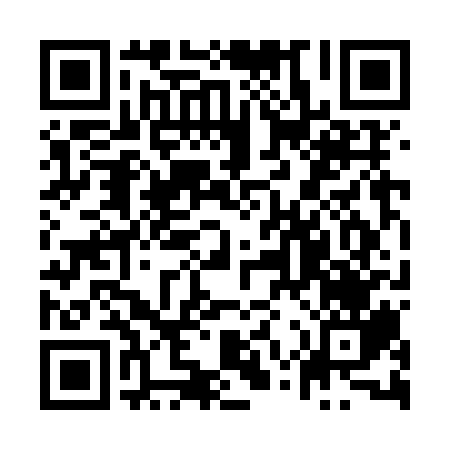 Ramadan times for Allt Odhar, UKMon 11 Mar 2024 - Wed 10 Apr 2024High Latitude Method: Angle Based RulePrayer Calculation Method: Islamic Society of North AmericaAsar Calculation Method: HanafiPrayer times provided by https://www.salahtimes.comDateDayFajrSuhurSunriseDhuhrAsrIftarMaghribIsha11Mon4:584:586:4312:284:106:136:137:5912Tue4:554:556:4112:274:126:156:158:0113Wed4:524:526:3812:274:146:186:188:0414Thu4:494:496:3512:274:156:206:208:0615Fri4:464:466:3212:274:176:226:228:0816Sat4:434:436:3012:264:196:246:248:1117Sun4:404:406:2712:264:216:266:268:1318Mon4:374:376:2412:264:226:286:288:1619Tue4:344:346:2112:254:246:316:318:1820Wed4:314:316:1912:254:266:336:338:2121Thu4:284:286:1612:254:286:356:358:2322Fri4:254:256:1312:244:296:376:378:2623Sat4:224:226:1012:244:316:396:398:2824Sun4:184:186:0812:244:336:416:418:3125Mon4:154:156:0512:244:346:436:438:3326Tue4:124:126:0212:234:366:466:468:3627Wed4:094:095:5912:234:386:486:488:3928Thu4:054:055:5712:234:396:506:508:4129Fri4:024:025:5412:224:416:526:528:4430Sat3:593:595:5112:224:426:546:548:4731Sun4:564:566:481:225:447:567:569:501Mon4:524:526:461:215:467:587:589:522Tue4:494:496:431:215:478:018:019:553Wed4:454:456:401:215:498:038:039:584Thu4:424:426:381:215:508:058:0510:015Fri4:384:386:351:205:528:078:0710:046Sat4:354:356:321:205:538:098:0910:077Sun4:314:316:291:205:558:118:1110:108Mon4:284:286:271:195:568:138:1310:139Tue4:244:246:241:195:588:168:1610:1610Wed4:204:206:211:195:598:188:1810:19